Superheated steam: technician notesEducation in Chemistry
August 2020
rsc.li/2FoG48t KitEye protectionThermally-resistant gloves (optional)250 cm3 borosilicate conical flask or round-bottomed flask with a bungGlass tubing (100 cm)Boiling chips / anti-bumping granules60–100 cm of copper tubing with internal diameter of approx. 5 mm, wound into a coil approx. 5 cm across2 Bunsen burners or a hotplate and a BunsenClamp stand and clampWooden peg-style test tube holderPreparation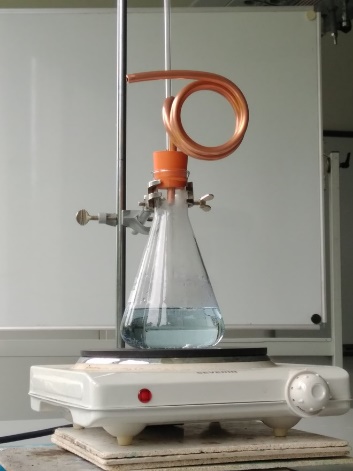 You will need to thread two tubes through a bung which fits the neck of your boiling flask: One will be a safety valve made of glass tubing at least 60 cm in length (preferably up to 1 m). The end of the tubing should reach low enough to be submerged in the boiling water during the demonstration. See the ASE’s Safeguards in the School Laboratory (12th edition, section 8.1) or CLEAPSS GL151 for directions on safely passing glass tubing through a bung.The other will be either the end of the coil itself or a short section of L-shaped glass tubing to connect to the copper coil. If using glass tubing to connect to the copper coil, a piece of rubber or silicone tubing can be used as a connector, but the end of the glass tubing must butt up to the copper tubing exactly to prevent a blockage from occurring should the rubber melt.If using glass tubing to connect to your coil, you may need to support the coil at the joint with a clamp.Place the boiling flask over a Bunsen or on a hot plate and add approximately 100 cm3 of water and some boiling chips. Ensure the end of the safety valve is submerged in the water.In front of the classWear eye protection. Ensure the exhaust from the copper tubing is facing neither the audience nor the demonstrator. Heat the water in the flask until ‘steam’ is seen coming from the end of the copper tube. At all times watch the level of liquid in the safety valve tube and reduce the flask heating if there is any risk of the hot liquid rising out of the top.The ‘steam’ is in fact a mist of condensed water droplets. You could at this point show that a piece of paper or match does not light, but rather dampens, when held in a test tube holder approximately 1 cm from the exhaust of the copper tube. Keep your hand by the side of (rather than underneath) the exhaust to prevent drops of very hot water from falling on you.While continuing to heat the boiling flask, use a separate Bunsen burner to heat the copper tubing directly. The mist of droplets will disappear as the temperature of the water rises above 100°C to reveal the true invisible steam. When fresh (dry) paper or a match is introduced, the paper will char and the match will ignite in the steam.Teaching goalWhen water is used to extinguish a fire, we rely upon the principle that any additional energy supplied to the water at 100°C will go towards overcoming its enormous latent heat of vaporisation (2256 kJ kg-1) rather than raising its temperature.The ignition point of paper is approximately 230°C for paper and 300°C for wood, and a typical wood fire will burn at approximately 600°C. Assuming a heat capacity of around 1.5 kJ/kg/K for these materials, it can be shown that around 450 kJ of energy per kilogram of fuel would need to be removed from a fire to drop it to below the temperature at which it would burn. So the latent heat alone for 1 kg of water would be sufficient to extinguish around 5 kg of burning material before we even consider its heat capacity.Normally when we see water heated to boiling, the vapours escape the source of heat and never get the chance to further increase their thermal energy. But in this demonstration we see that additional heating can easily increase the temperature of the steam to the point at which it is hot enough to reach the ignition temperature for the match.SafetyThis is a teacher demonstration only. The invisible steam presents a heat hazard and drips of very hot water can fall from the end of the copper tubing – keep hands well away.Although the steam will cool rapidly away from the copper tubing, the coil itself may remain dangerously hot for some time after the demonstration.Carefully watch any connections with the copper tubing to ensure no blockage occurs due to melting rubber.If you have one, you could use a steam can for this demonstration, although this does prevent students from seeing the boiling water inside.CLEAPSS members should refer to SRA021 - Using super-heated steam to ignite a match and char paper.